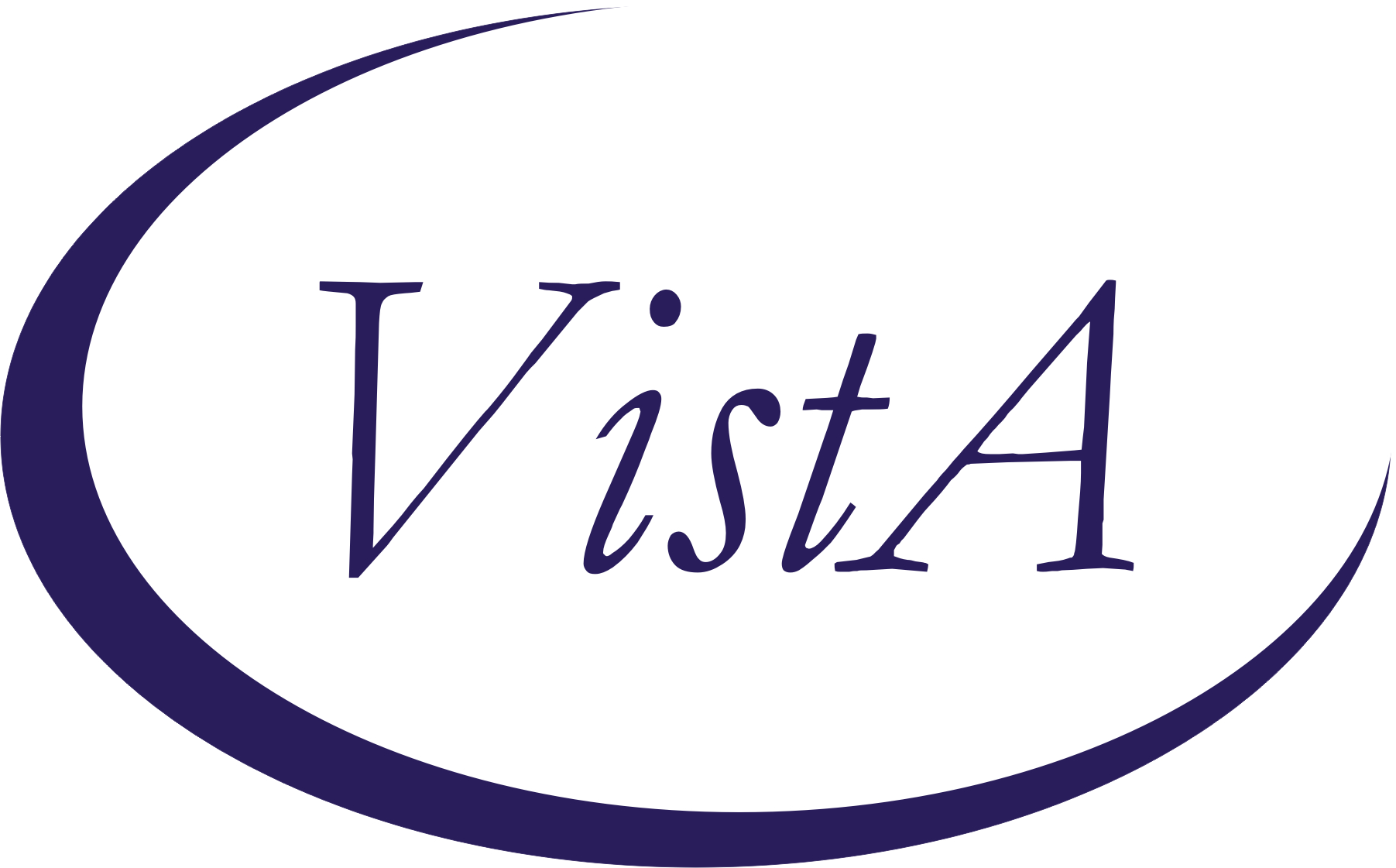 Update _2_0_173RClinical RemindersVA-COVID-19 IMMUNIZATION REMINDER UPDATEInstall GuideFebruary 2022Product DevelopmentOffice of Information TechnologyDepartment of Veterans AffairsTable of ContentsIntroduction	1Install Details	2Install Example	3Post-Installation	6IntroductionDESCRIPTION: This reminder update will update four template fields used in the VA-SARS-COV-2 IMMUNIZATION reminder dialog and associated progress note templateThe Moderna Vaccine has received full FDA approval. The following items were updated, the highlighted items below indicate the changes that were made:Dialog element:  VAL-SARS-COV-2 EUA/FDA APPROVAL INFOTemplate field:  IM SARS COV-2 INFO TEXT EUA AGESVaccine                             Age range              ApprovalPfizer-BioNTech COVID-19 Vaccine    16 years and older     FDA Approved  Pfizer-BioNTech COVID-19 Vaccine    5 - 15 years old       EUAModerna COVID-19 Vaccine            18 years and older     FDA ApprovalJanssen COVID-19 Vaccine            18 years and older     EUADialog element:   VAL-SARS-COV-2 VACCINE C2 URL               Template field:  IM SARS COV-2 VIS/EUA INFO URL C2 Moderna Fact Sheet for ProvidersTemplate field: IM SARS COV-2 PROVIDER EUA FACT URL C2Moderna VIS for Recipients and CaregiversDialog element:  VAL-SARS-COV-2 VACCINE C2 PRE TEXT          Template field:  IM SARS COV-2 ADMIN C2 INFO PRE TEXT  The patient was given the vaccine information fact sheet for this  vaccine which lists the benefits and side effects of the vaccineand which reviews the risks of the vaccine. The fact sheet wasreviewed with the patient and they were given an opportunity toask questions. The patient denied any prior severe reaction to this vaccineor its components or a severe allergic reaction such as  anaphylaxis to any vaccine or to any injectable therapy. The patient gave verbal consent to receive the vaccine.These three template fields were put in a single new reminder dialog element to make installation easier. It is not necessary to install the dialog component for this update. Thank you to the following test sites who installed and tested this reminder update:New Mexico VA Health Care System (Albuquerque) VA Nebraska Western Iowa Health Care SystemRalph J Johnson VA Medical Center (Charleston)Aleda E. Lutz VA Medical Center (Saginaw)VA Maryland Health Care System (Baltimore)VA BronxUPDATE_2_0_173R contains 1 Reminder Exchange entry: UPDATE_2_0_173R VA-COVID-19 IMMUNIZATION REMINDER with the following components:TIU TEMPLATE FIELD   IM SARS COV-2 PROVIDER EUA FACT URL C2  IM SARS COV-2 ADMIN C2 INFO PRE TEXT   IM SARS COV-2 VIS/EUA INFO URL C2      IM SARS COV-2 INFO TEXT EUA AGES    HEALTH FACTORS   VA-REMINDER UPDATES [C]                              VA-UPDATE_2_0_173R                                REMINDER TERM   VA-REMINDER UPDATE_2_0_173R                       REMINDER DIALOG  VA-SARS-COV-2 173RInstall DetailsThis update is being distributed as a web host file.  The address for the host file is: https://REDACTED /UPDATE_2_0_173R.PRDThe file will be installed using Reminder Exchange, programmer access is not required.This update can be loaded with users on the system. Installation will take less than 2 minutesYOU SHOULD HAVE INSTALLED THE PRIOR RELEASES (…173O, 173P, 173Q) PRIOR TO INSTALLING THIS UPDATEInstall ExampleTo Load the Web Host File. Navigate to Reminder exchange in Vista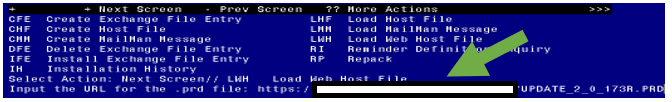 At the Select Action: prompt, enter LWH for Load Web Host File At the Input the url for the .prd file: prompt, type the following web address:  https://REDACTED /UPDATE_2_0_173R.PRD  An alternative site that may also have the file is Index of /Patches_By_Application/PXRM-CLINICAL REMINDERS/PRD-Files (worldvista.org)You should see a message that the file was successfully loaded.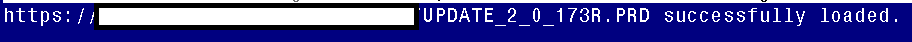 This will install one exchange entry in your exchange file.Added Reminder Exchange entry UPDATE_2_0_173R VA-COVID-19 IMMUNIZATION REMINDER 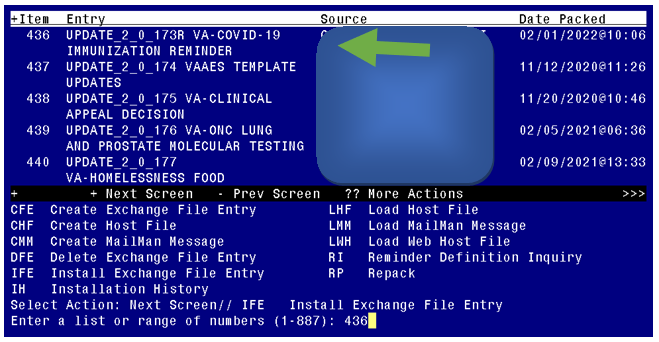 Search and locate an entry titled UPDATE_2_0_173R VA-COVID-19 IMMUNIZATION REMINDER.  At the Select Action prompt, enter IFE for Install Exchange File EntryEnter the number that corresponds with your entry UPDATE_2_0_173R VA-COVID-19 IMMUNIZATION REMINDER.  (in this example it is entry 436 it will vary by site). The date of the exchange file should be 02/01/2022.                   .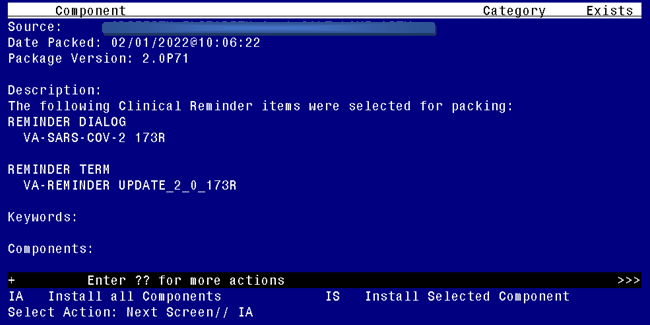 At the Select Action prompt, type IA for Install all Components and hit enter.Any items that are NEW in any categories, you should INSTALLOverwrite the following template fields:IM SARS COV-2 PROVIDER EUA FACT URL C2IM SARS COV-2 ADMIN C2 INFO PRE TEXTIM SARS COV-2 VIS/EUA INFO URL C2   IM SARS COV-2 INFO TEXT EUA AGES    You will then be prompted to install the reminder dialog component, you do not need to install this component, choose Q to quit. 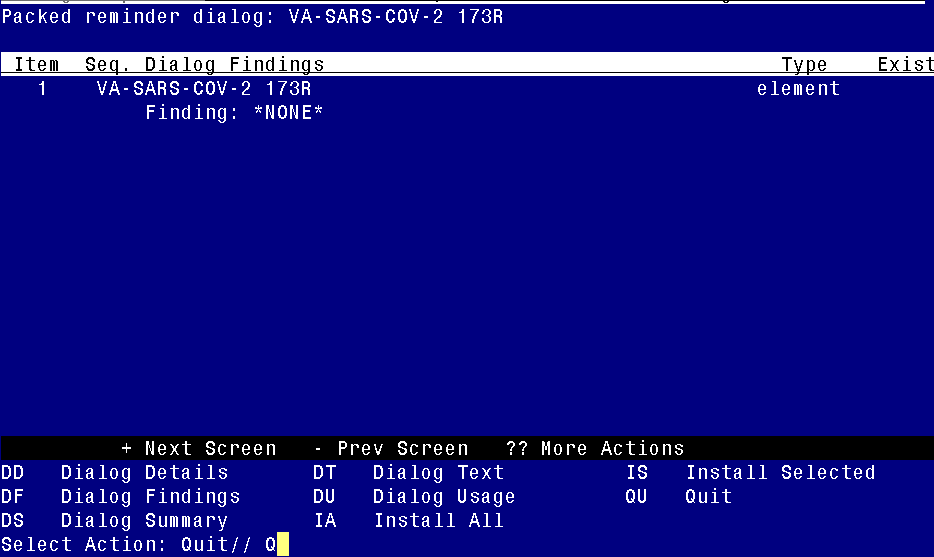 At the Select Action prompt, type Q.  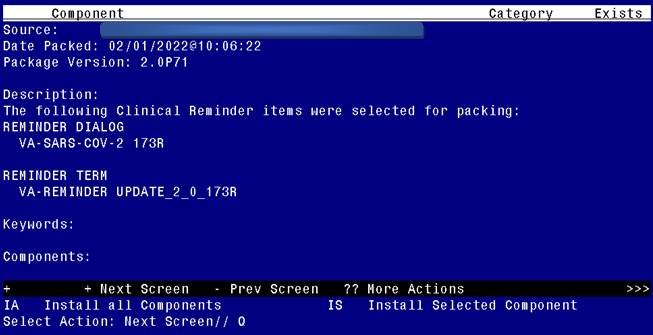 You will then be returned to this screen. At the Select Action prompt, type Q.Install complete.Post-InstallationThere are no post installation steps required. 